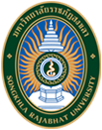 	แบบบริจาคเงินทุนเพื่อการศึกษา สำหรับนักศึกษาคณะวิทยาการจัดการ มหาวิทยาลัยราชภัฏสงขลา								เขียนที่.........................................................................                                                                                   วันที่...............เดือน..............................พ.ศ................. 	เรียน  อธิการบดีมหาวิทยาลัยราชภัฏสงขลา	เรื่อง  ขอบริจาคทุนการศึกษา			ด้วยข้าพเจ้ามีความประสงค์บริจาคเงินเพื่อเป็นทุนการศึกษาแก่นักศึกษาคณะวิทยาการจัดการ 	มหาวิทยาลัยราชภัฏสงขลา รายละเอียดดังนี้	ชื่อ-สกุล ผู้บริจาค................................................................. เลขประจำตัวผู้เสียภาษี......................................	บริจาคในนาม (ชื่อในการกรอกใบเสร็จ)...........................................................................................................	ที่อยู่เลขที่................... หมู่ที่............. ถนน............................... ตำบล............................ อำเภอ......................	จังหวัด............................. รหัสไปรษณีย์............................... เบอร์โทรศัพท์....................................................	อีเมล์.................................................................................................................................................................	ข้อมูลการบริจาค	ประเภททุนการศึกษา	  ประสงค์ให้คณะฯ พิจารณาจัดสรร	จำนวน....................................................... บาท (..........................................................................................)	  ประสงค์มอบทุนการศึกษาให้กับ     หลักสูตร.........................................................................................	จำนวน....................................................... บาท (..........................................................................................)	  ประสงค์มอบทุนการศึกษาตามเงื่อนไขดังนี้..............................................................................................   	จำนวน....................................................... บาท (..........................................................................................)	บริจาคโดย	  โอนเข้าบัญชีเงินฝากของมหาวิทยาลัยราชภัฏสงขลา  บัญชีเงินฝากธนาคารกรุงไทย จำกัด (มหาชน)	สาขาสงขลา ชื่อบัญชี มหาวิทยาลัยราชภัฏสงขลา ประเภทบัญชีเงินฝากกระแสรายวัน	เลขที่บัญชี 901-6-05971-7  โอนวันที่................................................................เวลา............................น.	  บริจาคด้วยตนเอง ณ งานคลัง กองกลาง สำนักงานอธิการบดี มหาวิทยาลัยราชภัฏสงขลา คำชี้แจงเพิ่มเติมมหาวิทยาลัยบันทึกข้อมูลการรับบริจาคผ่านระบบบริจาคอิเล็กทรอนิสก์ (e-Donation) ซึ่งข้อมูลการบริจาคของท่านจะอยู่ในฐานข้อมูลของกรมสรรพากร โดยสามารถใช้สิทธิลดหย่อนภาษีได้ทันทีที่ทำการยื่นภาษีมหาวิทยาลัยจัดส่งใบเสร็จรับเงินให้ท่านตามชื่อ-ที่อยู่ที่ให้ไว้โปรดส่งเอกสารฉบับนี้ ผ่านสำนักงานคณบดีคณะวิทยาการจัดการเพื่อให้อธิการลงนามรับทราบก่อนการโอนเงินด้วยตนเองหรือทาง e-mail mgt@skru.ac.thส่งหลักฐานการโอนเงิน ผ่านสำนักงานคณบดีคณะวิทยาการจัดการ หรือทาง e-mail mgt@skru.ac.thสอบถามรายละเอียดได้ที่คุณณัฐรัชต์  ธนศักย์ชนน หัวหน้าสำนักงานคณบดี โทร. 09 5075 5858สามารถโหลดแบบฟอร์มบริจาคเงินทุนเพื่อการศึกษาได้ที่หน้าเว็บไซต์ของคณะวิทยาการจัดการคำชี้แจงเพิ่มเติมมหาวิทยาลัยบันทึกข้อมูลการรับบริจาคผ่านระบบบริจาคอิเล็กทรอนิสก์ (e-Donation) ซึ่งข้อมูลการบริจาคของท่านจะอยู่ในฐานข้อมูลของกรมสรรพากร โดยสามารถใช้สิทธิลดหย่อนภาษีได้ทันทีที่ทำการยื่นภาษีมหาวิทยาลัยจัดส่งใบเสร็จรับเงินให้ท่านตามชื่อ-ที่อยู่ที่ให้ไว้โปรดส่งเอกสารฉบับนี้ ผ่านสำนักงานคณบดีคณะวิทยาการจัดการเพื่อให้อธิการลงนามรับทราบก่อนการโอนเงินด้วยตนเองหรือทาง e-mail mgt@skru.ac.thส่งหลักฐานการโอนเงิน ผ่านสำนักงานคณบดีคณะวิทยาการจัดการ หรือทาง e-mail mgt@skru.ac.thสอบถามรายละเอียดได้ที่คุณณัฐรัชต์  ธนศักย์ชนน หัวหน้าสำนักงานคณบดี โทร. 09 5075 5858สามารถโหลดแบบฟอร์มบริจาคเงินทุนเพื่อการศึกษาได้ที่หน้าเว็บไซต์ของคณะวิทยาการจัดการเรียน อธิการบดี.......................................................................................................................................................................................................................................................................................                   ...........................................         (ผู้ช่วยศาสตราจารย์ ดร.ป้องศักดิ์  ทองเนื้อแข็ง)                   คณบดีคณะวิทยาการจัดการ             ................/.........................../......................เรียน อธิการบดี………………………………………………………………………………….…………………………………………………………………………………..…………………………………………………………………………………..                    ……………………………………………….                    (......................................................)        ผู้อำนวยการสำนักงานอธิการบดี/รักษาราชการแทน                ................./........................./......................                             ทราบมอบงานคลังดำเนินการตามระเบียบสำเนาแจ้งคณะวิทยาการจัดการ..........................................................                                    อธิการบดีมหาวิทยาลัยราชภัฏสงขลา/รองอธิการบดี                                          ................./............................/..................                             ทราบมอบงานคลังดำเนินการตามระเบียบสำเนาแจ้งคณะวิทยาการจัดการ..........................................................                                    อธิการบดีมหาวิทยาลัยราชภัฏสงขลา/รองอธิการบดี                                          ................./............................/..................ส่วนนี้สำหรับ งานคลัง กองกลาง สำนักงานอธิการบดีได้รับเงินบริจาคเพื่อการศึกษาแล้ว จำนวน..................................บาท โดยออกใบเสร็จรับเงินเลขที่...........................................เล่มที่...............................ลงวันที่............../........................./.........................เรียบร้อยแล้ว                                        (ลงชื่อ)...................................................ผู้ออกใบเสร็จรับเงิน                                                (..................................................)ส่วนนี้สำหรับ งานคลัง กองกลาง สำนักงานอธิการบดีได้รับเงินบริจาคเพื่อการศึกษาแล้ว จำนวน..................................บาท โดยออกใบเสร็จรับเงินเลขที่...........................................เล่มที่...............................ลงวันที่............../........................./.........................เรียบร้อยแล้ว                                        (ลงชื่อ)...................................................ผู้ออกใบเสร็จรับเงิน                                                (..................................................)